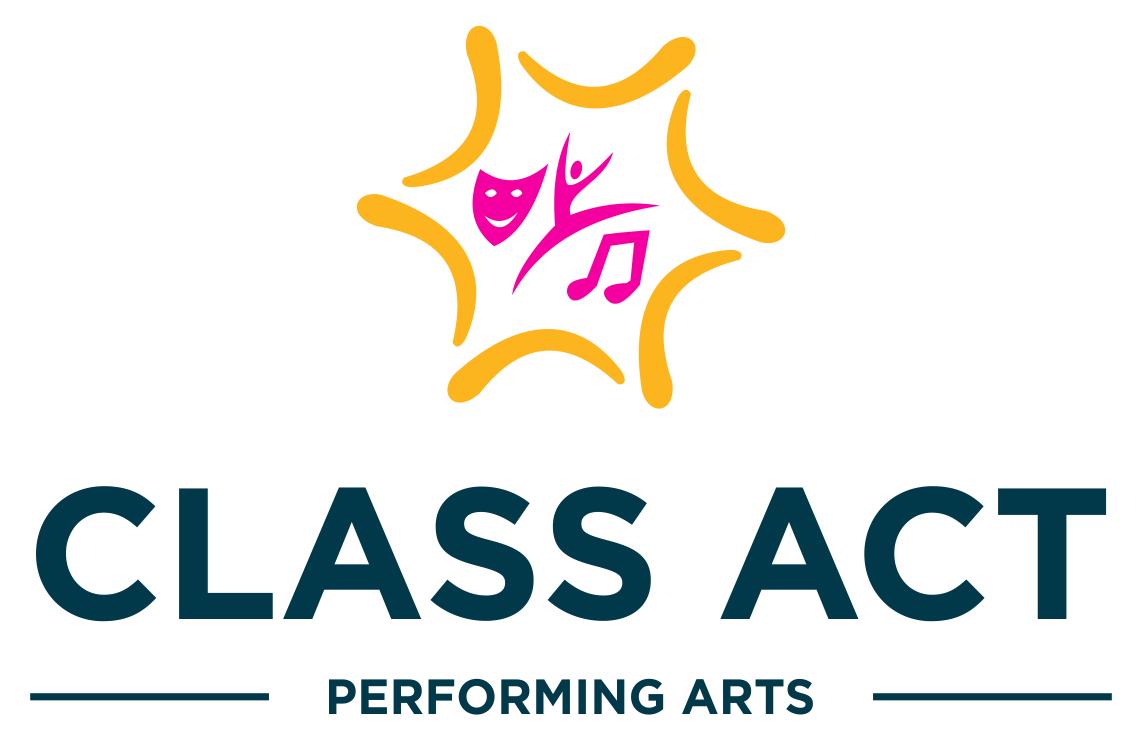 2022-2023HandbookClass DescriptionsClothing comfortable for movement, no specific dress code. Appropriate shoes are required for all classes. Participants are HIGHLY encouraged to bring a water bottle to class; water only!Class Fees & Performance Information1 hour classesFall-Winter Session $240 per session/12 weeksSpring Session $280 per session/14 weeksSummer Session $250 per week/full day Billing Cycles:Fall -Winter Session ($240/12 weeks) fees due at registrationSpring Session ($280/14 weeks) fees due at registrationSummer Sessions ($250/1 week) fees due at registration*ALL payments should be made via Parent Portal. * ALL fees will be suspended, refunded or credited in case of studio closing per CDC, State of Maryland and Anne Arundel County guidelines.  Discounts:2+ classes/participants 10% off total tuition each sessionMake-Up Classes:If participants are unable to attend their regularly scheduled class due to illness, schedule conflict, etc. they may attend a comparable class (be sure to ask for suggestions) to make up for the class missed.  Performance Information:Winter Showcase December 18th, 2022 at Bowie Center for the Performing Arts Spring Showcase Location and Date will be communicated at a later date. Each performance will have a MANDATORY dress rehearsal. Location and Date will be communicated.Performance Fees:$150 per performer includes:Costume(s) & TightsShow T-shirtFloral BouquetProfessional Video RecordingSafety ProceduresSick Policy: If a participant is sick he/she may not attend class. Please inform the class teacher and a makeup class can be arranged. Refunds will NOT be provided for missing classes, however makeup classes will be offered.COVID - 19 Protocol: Class Act Performing Arts will follow the following protocol to keep our participants, families and staff members safe. Participants will be allowed, but not required, to wear face masks during class time. Parents/guardians that become aware of their child exhibiting a fever of 100.4 degrees (F) or higher, coughing, or any other symptoms that indicate illness, will be asked to keep their child home.If your child tests positive for any illness during, we ask that they refrain from coming to class. Make-up classes will be offered. We ask that parents/guardians ensure that their children have used the restroom and washed their hands prior to arriving. Participants will be permitted to use the restrooms while in class.  Staff will monitor proper hand-washing. No sharing water bottles. Liability Disclaimer: All participants and parents/guardians are required to sign a medical release form absolving CAPA from liability in the case of an emergency. We also require a medical emergency number to be on file for each student.Leaving the Studio: Participants are strictly prohibited from waiting outside, or sitting outside the studio alone. If participants go outside for any reason,  they must have permission from a staff member.Studio ClosingsPlease follow us on Social Media (Facebook & Instagram).  All emergency closings will be emailed and posted on our pages.Weather Closings: Class Act Performing Arts will most likely follow Anne Arundel County Public Schools' inclement weather plan. Make-up classes will be rescheduled in case of closing due to weather. Holiday Closings: All holiday closings for the studio are posted on the Google Calendar in the “Classes” section of our website; Thanksgiving Break, Winter Break and Spring Break. CAPA ToddlersCAPA Kids Level 1CAPA Kids Level 2CAPATweensCAPA TeensCAPA Adults3-4 years old (preschool)5-6 years old(K-1st grade)7-9 years old(2nd-4th grade)10-12 years old(5th-6th grade)13+ years old18+ years oldTaps & Toes 1 hour classBallet Slippers & Tap shoes required Ballet & Tap 1 hour classBallet Slippers & Tap shoes requiredBallet & Tap 1 hour classBallet Slippers & Tap shoes requiredBallet & Tap1 hour classBallet Slippers & Tap shoes requiredBarre & Ballet 1 hour class Ballet Slippers requiredHip-Hop & Tumble 1 hour classSneakers requiredHip-Hop & Tumble 1 hour classSneakers requiredHip-Hop & Tumble1 hour classSneakers requiredHip-Hop1 hour classSneakers requiredHip-Hop1 hour classSneakers requiredHip-Hop1 hour classSneakers requiredJazz & Tumble 1 hour classJazz shoes requiredJazz & Tumble1 hour classJazz shoes requiredJazz & Tumble1 hour classJazz shoes requiredJazz & Theatrics (acting) 1 hour classJazz shoes requiredJazz & Theatrics (acting) 1 hour classJazz shoes requiredJazz & Theatrics (acting)1  hour classJazz shoes requiredJazz & Theatrics (acting)1 hour classJazz shoes requiredLyrical1 hour classJazz shoes requiredLyrical1 hour classJazz shoes requiredLyrical 1 hour classJazz shoes requiredLyrical 1 hour classJazz shoes requiredMusical Theater Jazz & Tap1 hour classJazz & Tap shoes requiredMusical Theater Jazz & Tap1 hour classJazz & Tap shoes requiredMusical TheaterJazz & Tap1 hour classJazz & Tap shoes requiredMusical TheaterJazz & Tap1 hour classJazz & Tap shoes requiredMusical TheaterTap (ONLY)1 hour classTap shoes required